CLASS  6 INSTRUCTIONS FOR WEEK 11 – 25th May – 29th MayREVISION  (ponovitev)Reši delovni list in si preveri pravilnost odgovorov (finish -> check my answers).https://www.liveworksheets.com/worksheets/en/English_as_a_Second_Language_(ESL)/Days_and_dates/Say_the_date_ua7530rdIzberi si pet pomembnih datumov (rojstni dnevi družinskih članov, prazniki, drugi pomembni datumi) in v stavku zapiši, kdaj so – datume zapiši z besedami.Npr. My mum's birthday is on the fourth of July. Christmas is on the twenty-fifth of December.Te stavke pošlji svoji učiteljici v pregled.LISTENING (SLUŠNO RAZUMEVANJE)Učbenik, str. 75Naloga 1 – poveži besede iz okvirčka s številkami – zapis v zvezek.Nal. 2 – V ključnih frazah so zapisani datumi z besedami – preberi si jih, nato glasno preberi datume pod okvirčkom, pravilnost preveri s poslušanjem POSNETEK1 (v navodilih za delo na daljavo na spletni strani šole so vsi današnji posnetki).Naloga 3 – poslušaj POSNETEK2 in se odloči za pravilen odgovor – stavka zapiši v zvezek.Naloga 4 – poslušaj drugi posnetek še enkrat in dopolni stavke. Naloga 5 – poslušaj dialog – POSNETEK3, lahko ustavljaš posnetek in ponavljaš, lahko pa sam-a prebereš vsega naenkrat.Naloga 6 – modre besede nadomesti s svojimi idejami in napiši dialog v zvezek.Take care, stay well.Your English teacher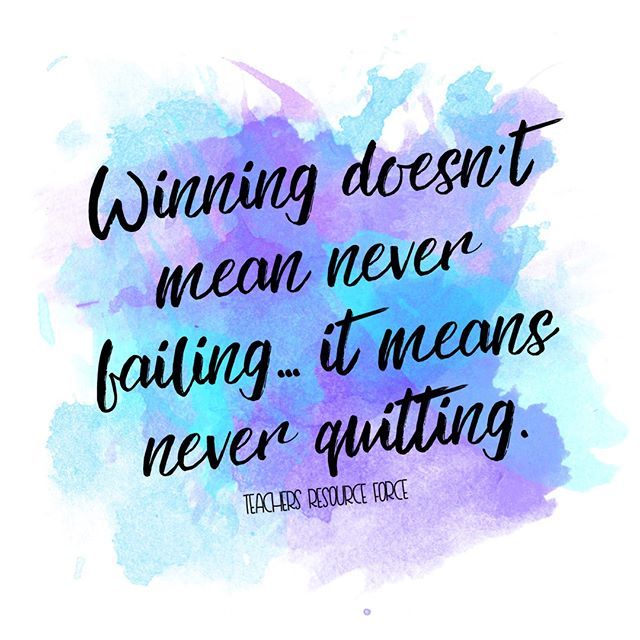 